The Commission Question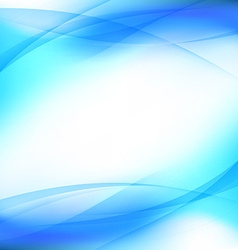 How Does Commission Work, Anyway?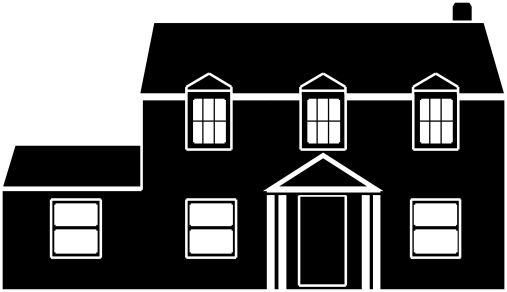 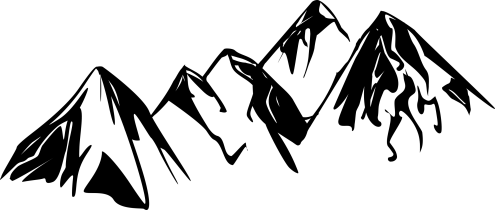 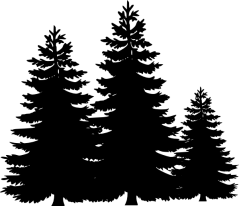 Buyer’s AgentHome buying advisorAnalyzes market conditionsHandles negotiationEnsures property repairs are completeCoordinates Inspections and ClosingEnsures Buyer interests are promoted and protected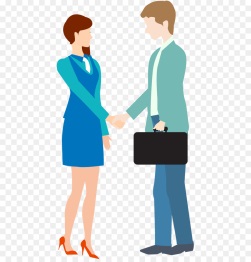 Shares commission with listing agentBuyer CommissionBuyer usually pays no commission feeIt costs the Buyer no money to have an agent representing themBuyer does not save any money for the Seller by not using an Agent, since Agents share commissionThe only exceptions are usually “For Sale By Owner” homes, and some “New Construction” that are not listed by a real estate agent, that may not have commission built in to the sale price.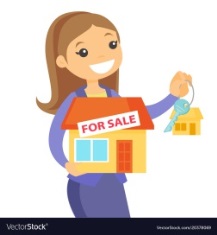 Listing (Sellers’) Agent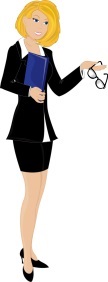 Markets home to potential BuyersCoordinates ShowingsObtains the best sale price possibleNegotiates with the buyer’s agentCoordinates Inspections and ClosingWorks with escrow for smooth closingEnsures Seller interests are promoted and protectedShares commission with the buyers’ agent – if there is oneSeller CommissionPays commission out of the selling pricePercentage is set when the Listing Agreement is createdAlmost always a percentage of the selling price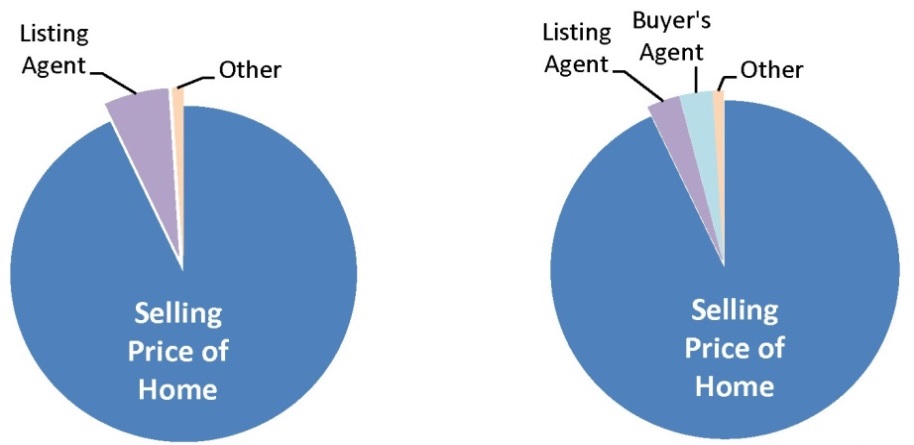 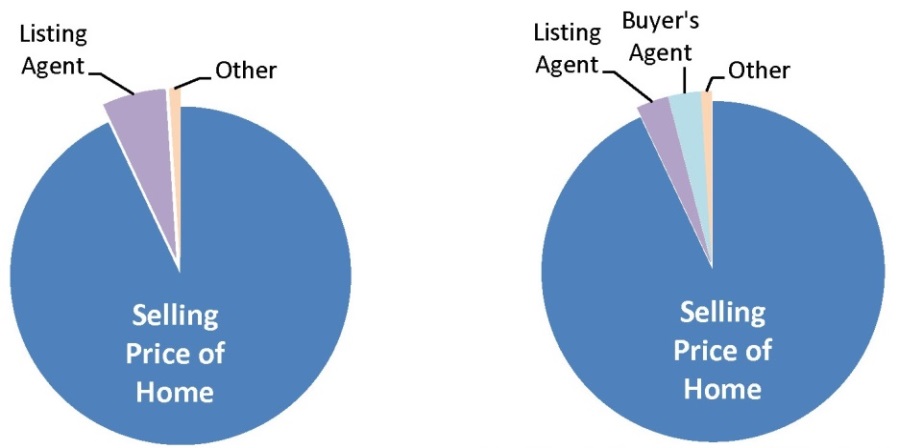 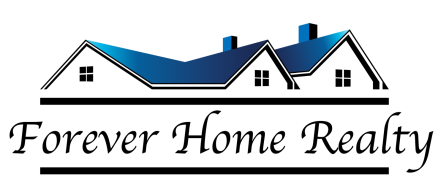 Amber WheelockThisForeverHome@Gmail.comThisForeverHome.com208-818-4363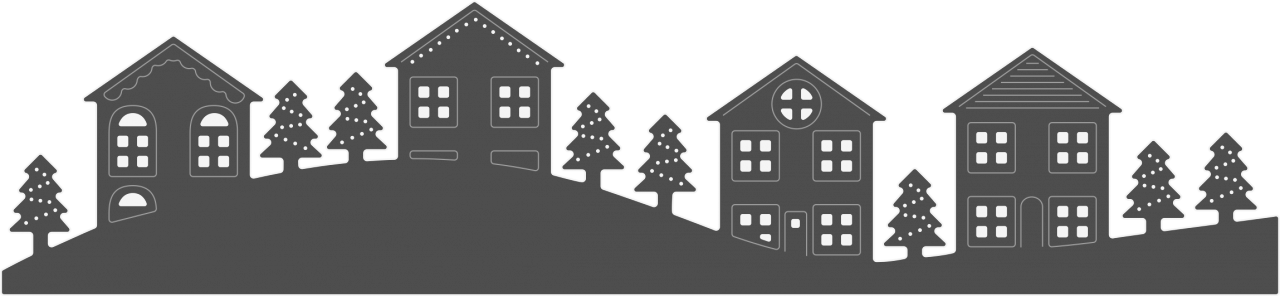 